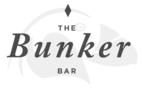 Bandon Dunes: The Bunker BarDraftBottles - Craft BeerBottles - DomesticBandon Dunes "Pale Ale"American Pale AleHop Valley Brewing Company8Coors LightLight LagerCoors Brewing Company8Deschutes "Fresh Squeezed IPA"American IPADeschutes Brewery8Ninkasi "Hazematic IPA"New England IPANinkasi Brewing Company8Widmer "Hefeweizen"American Wheat or Rye BeerWidmer Brothers Brewing Company8Sheep Ranch LagerGerman-style Helles LagerHop Valley8Deschutes "Black Butte Porter"PorterDeschutes Brewery7Deschutes "Mirror Pond Pale Ale"American Pale AleDeschutes Brewery7Guinness "Extra Stout"StoutGuinness Ltd.8Stella ArtoisEuropean LagerStella Artois7Bitburger "Drive" N.A.Low Alcohol BeerBitburger Brauerei7Bud LightLight LagerAnheuser-Busch Inc.7Coors LightLight LagerCoors Brewing Company7Miller LiteLite American LagerMiller Brewing Co.7